http://www.najuversum.de/index.php?action=page&pageid=13210&sid=t9c36qtu3e8lbu23c9ksu4bdc7Der DachsSaubermann unterm WurzeldachEndlich geht die Sonne unter. Mein Magen knurrt schon und ich kann es kaum mehr erwarten mir den Bauch mit Regenwürmern, Schnecken, Maulwürfen, Früchten und Wurzeln vollzuschlagen. Aber erst mal muss ich prüfen, ob die Luft rein ist. Da ich nicht besonders gut sehen kann, halte ich meine Nase aus meiner Burg. Ich wittere keine fremden Gerüche, also kann es losgehen. Ich flitze ein letztes Mal durch den Tunnel in meinen vier Meter tiefen Bau, der aus verschiedenen Kammern besteht. Die Kammern haben ich und meine sechsköpfige Familie mit trockenem Gras ausgepolstert. Damit es hier unten schön sauber bleibt, haben wir unsere „Toilette“ überirdisch in der Nähe des Baus ausgehoben. Das Gras in den Kammern tauschen wir regelmäßig gegen frisches Material aus – wir haben einen richtigen Putzfimmel. Ich wecke den Rest der Familie, verabschiede mich und laufe durch den Hinterausgang in den Wald. Gleich in der Nähe des Baus fange ich an im weichen Waldboden nach Regenwürmern zu suchen, denn Regenwürmer sind meine Lieblingsspeise. Meine Schnauze und meine Vorderbeine mit den langen, starken Krallen eignen sich hervorragend, um damit in der Erde nach Regenwürmern zu wühlen und zu graben. 

Meine drei Jungen sind noch nicht auf den Geschmack von Würmern gekommen, sie werden noch gesäugt. Erst in einigen Wochen werden sie unseren Bau verlassen und gemeinsam mit ihrer Mutter auf Nahrungssuche gehen. 

Mit den ersten Sonnenstrahlen, die durch das Blätterdach schimmern, kehre ich zurück in meinem Bau. Ich zwänge meinen kugelrunden Bauch durch den Tunnel in meine Kammer, rolle mich zusammen und schlafe sofort ein. 

Steckbrief: Der Dachs 

Lebensraum: Laub- und Mischwälder, aber auch Parks und heckenreiche Feldfluren

Größe: 80 bis 90 Zentimetern vom Kopf bis zur Schwanzspitze 

Lebenserwartung: bis zu 15 Jahren

Nahrung: Allesfresser

Besonderheiten: lebt in Gruppen von bis zu 15 Tieren in einem Bau; hauptsächlich nachtaktiv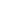 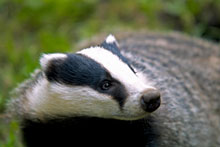 